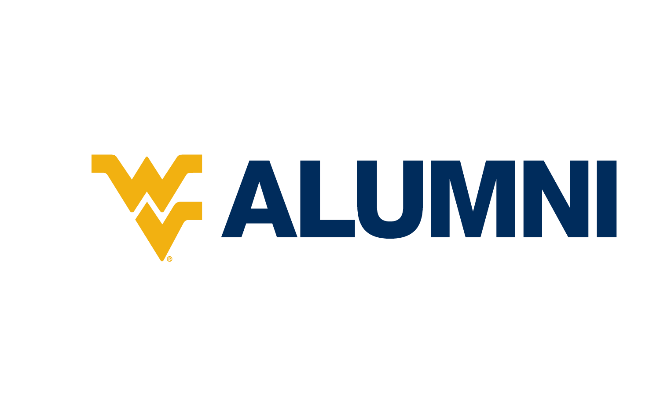 NameGraduation YearPhone NumberEmail123456789101112131415NameGraduation YearPhone NumberEmail1234567891011121314151617181920